КАРАР                                                                            РЕШЕНИЕ       « 04» март 2019 й.                  № 170                              « 04» марта 2019 г.                  Об отмене решения Совета сельского поселения Нижнеаврюзовский сельсовет муниципального района Альшеевский район Республики Башкортостан от 08 мая 2009 года №139/1   «О Положении «Об антитеррористической комиссии сельского поселения Нижнеаврюзовский  сельсовет муниципального района Альшеевский район Республики Башкортостан»      В соответствии с Федеральным законом от 18.04.2018 №82-ФЗ «О внесении изменений в статьи 5 и 5.1 Федерального закона «О противодействии терроризму»   полномочиями по созданию антитеррористических комиссий муниципальных образований наделены главы субъектов Российской Федерации и на основании вышеизложенного Совет сельского поселения  Нижнеаврюзовский сельсовет муниципального района Альшеевский район Республики Башкортостан  р е ш и л:      1.Отменить решения Совета сельского поселения Нижнеаврюзовский сельсовет муниципального района Альшеевский район Республики Башкортостан от 08 мая 2009 года №139/1   «О Положении «Об антитеррористической комиссии сельского поселения Нижнеаврюзовский  сельсовет».               2. Обнародовать настоящее  решение на информационном стенде и  путем  размещения на             официальном сайте  сельского поселения Нижнеаврюзовский    сельсовет  муниципального           района  Альшеевский район Республика Башкортостан.                3. Контроль за исполнением настоящего решения возложить на постоянную комиссию по           социально-гуманитарным вопросам.          Глава сельского поселения					              Р.Р.ФайрушинБАШKОРТОСТАН  РЕСПУБЛИКАҺЫӘЛШӘЙ РАЙОНЫМУНИЦИПАЛЬ РАЙОНЫНЫҢТУБӘНГЕ ӘУРЕЗ АУЫЛ СОВЕТЫАУЫЛ БИЛӘМӘҺЕСОВЕТЫ(БАШҠОРТОСТАН  РЕСПУБЛИКАҺЫ  ӘЛШӘЙ  РАЙОНЫ   ТУБӘНГЕ ӘУРЕЗ АУЫЛ  СОВЕТЫ)452102,Ленин  урамы, 63а,  ТУБӘНГЕ ӘУРЕЗ  ауылы,  Әлшәй районы,Башkортостан  Республикаһытелефон/факс (34754) 3-54-23e-mail: аvrus@ufamts.ru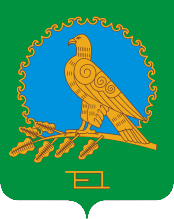 СОВЕТСЕЛЬСКОГО ПОСЕЛЕНИЯНИЖНЕАВРЮЗОВСКИЙ СЕЛЬСОВЕТМУНИЦИПАЛЬНОГО РАЙОНААЛЬШЕЕВСКИЙ РАЙОНРЕСПУБЛИКИ БАШКОРТОСТАН(НИЖНЕАВРЮЗОВСКИЙ  СЕЛЬСОВЕТ АЛЬШЕЕВСКОГО  РАЙОНА  РЕСПУБЛИКИ  БАШКОРТОСТАН)452102,ул. Ленина, 63а,   село Нижнее Аврюзово, Альшеевский район,Республика Башкортостан,телефон/факс (34754) 3-54-23.e-mail: аvrus@ufamts.ru  ОГРН  1020201730450                                    ИНН  0202001134                   КПП 020201001  ОГРН  1020201730450                                    ИНН  0202001134                   КПП 020201001  ОГРН  1020201730450                                    ИНН  0202001134                   КПП 020201001